LEY DE SUSTANCIAS ESTUPEFACIENTES Y PSICOTROPICAS: ECUADOR 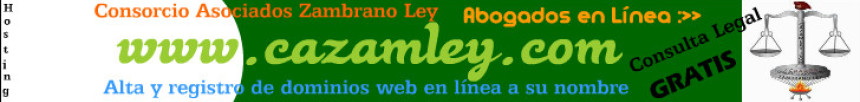 Esta trascripción es hecha solo con fines de difusión  de este cuerpo legal para el uso libre de los visitantes de este dominio por lo que no tiene ningún vinculo ni afán comercial solo de información para Profesionales y Estudiantes de derecho del Ecuador y particulares en general.   NORMA: Codificación 25 STATUS: VigentePUBLICADO: Registro Oficial Suplemento 490 FECHA: 27 de Diciembre de 2004H. CONGRESO NACIONALLA COMISION DE LEGISLACION Y CODIFICACIONResuelve:EXPEDIR LA SIGUIENTE CODIFICACION DE LA LEY DESUSTANCIAS ESTUPEFACIENTES Y PSICOTROPICASTITULO PRELIMINARDE LOS OBJETIVOS, AMBITO DE APLICACIONY CARACTERISTICAS DE ESTA LEYArt. 1.- Objetivo.- Esta Ley tiene como objetivo combatir y erradicar la producción, oferta, uso indebido y tráfico ilícito de sustancias estupefacientes y psicotrópicas, para proteger a la comunidad de los peligros que dimanan de estas actividades.Art. 2.- Declaración de interés nacional.- Declárase de interés nacional laconsecución del objetivo determinado en esta Ley, las acciones que se realicen para su aplicación y, de manera especial, los planes, programas y actividades que adopten o ejecuten los organismos competentes. Las instituciones, dependencias y servidores del sector público y las personas naturales o jurídicas del sector privado están obligadas a suministrar la información y a prestar la colaboración que determina esta Ley o que establezcan las autoridades a las que compete su aplicación.Art. 3.- Ámbito de la ley.- La presente Ley abarca todo lo relativo a:1.- El cultivo de plantas de las que se puede extraer elementos utilizables para la producción de sustancias estupefacientes y psicotrópicas, y cualquier forma de cosecha, recolección, transporte, almacenamiento o uso de frutos o partes de esas plantas;2.- La producción, elaboración, extracción o preparación, bajo cualquier procedimiento o forma y en cualquier fase o etapa, de materias primas, insumos, componentes, preparados o derivados de las sustancias sujetas a fiscalización;3.- La tenencia, posesión, adquisición y uso de las sustancias sujetas a fiscalización, de las materias primas, insumos, componentes, precursores u otros productos químicos específicos destinados a elaborarlas o producirlas, de sus derivados o preparados, y de la maquinaria, equipos o bienes utilizados para producirlas o mantenerlas;4.- La oferta, venta, distribución, corretaje, suministro o entrega, bajo cualquier forma o concepto, de las sustancias sujetas a fiscalización;5.- La prescripción, dosificación o administración de sustancias sujetas a fiscalización; 6.- La preparación en cápsulas, pastillas o en cualquier otra forma de lassustancias sujetas a fiscalización, su envase o embalaje;7.- El almacenamiento, la remisión o envío y el transporte de las sustancias sujetas a fiscalización, de sus derivados, preparados y de los insumos, componentes, precursores u otros productos químicos específicos necesarios para producirlas o elaborarlas;8.- El comercio, tanto interno como externo, y, en general, la transferencia y el tráfico de las sustancias sujetas a fiscalización y de los componentes, insumos o precursores u otros productos químicos específicos necesarios para producirlas o elaborarlas;9.- La asociación para ejecutar cualesquiera de las actividades que mencionan los numerales precedentes, la organización de empresas que tengan ese propósito y la gestión, financiamiento o asistencia técnica encaminada a posibilitarlas;10.- Nota: Numeral derogado por Ley No. 12, publicada en Registro Oficial127 de 18 de Octubre del 2005.11.- Las demás actividades conexas con esta materia.Art. 4.- Prevención, control, fiscalización, represión y rehabilitación.- Esta Ley contempla los mecanismos de prevención del uso indebido y la comercialización de las sustancias sujetas a fiscalización, la investigación y represión de los delitostipificados en esta Ley y el tratamiento y rehabilitación de las personas afectadas.Art. 5.- Connotación especial de términos.- Los términos utilizados por estaLey, sus anexos y normas secundarias tendrán el alcance que les confieran:a) Los convenios internacionales sobre esta materia ratificados por el Ecuador;b) Los organismos internacionales creados por los convenios internacionalessobre esta materia; y,c) El Consejo Directivo del Consejo Nacional de Control de SustanciasEstupefacientes y Psicotrópicas, CONSEP.Las definiciones que adopte el Consejo Directivo se referirán a las que seenuncian en los convenios internacionales ratificados por el Ecuador o en susanexos actualizados.En caso de duda prevalecerán los términos adoptados por el Consejo Nacionalde Control de Sustancias Estupefacientes y Psicotrópicas, CONSEP.Art. 6.- Incorporación de normas internacionales.- Quedan incorporadas aesta Ley las disposiciones contenidas en los convenios internacionales sobre lamateria y que han sido o fueren ratificados por el Ecuador.Art. 7.- Publicación de planes nacionales.- Para la aplicación de la presenteLey se contará con un plan nacional elaborado por el CONSEP y aprobado por elPresidente de la República.Título PrimeroORGANIZACION DEL CONSEJO NACIONAL DE CONTROL DESUSTANCIAS ESTUPEFACIENTES Y PSICOTROPICAS (CONSEP)Art. 8.- Del CONSEP.- Para el cumplimiento y aplicación de esta Ley créase,con sede en Quito, el Consejo Nacional de Control de Sustancias Estupefacientes yPsicotrópicas (CONSEP), como persona jurídica autónoma de derecho público, queejercerá sus atribuciones en todo el territorio nacional. Estará dotado de patrimonioy fondos propios, presupuesto especial y jurisdicción coactiva para la recaudaciónde los recursos que la Ley determine.CONCORDANCIAS:- CODIGO TRIBUTARIO, CODIFICACION: Arts. 157, 158.- CODIGO DE PROCEDIMIENTO CIVIL, CODIFICACION: Arts. 1, 16, 942.Art. 9.- Bienes y recursos.- El CONSEP contará, para su funcionamiento, conlos siguientes bienes y recursos:1.- Las asignaciones que obligatoriamente deberán constar cada año en elPresupuesto General del Estado;2.- Los aportes de instituciones oficiales nacionales e internacionales;3.- El producto de las multas impuestas por infracciones a esta Ley;4.- El dinero, títulos, valores y otros bienes comisados o el producto de suenajenación;5.- El producto de las inversiones y los intereses de los dineros aprehendidos oincautados y de los valores de la venta de los bienes muebles e inmuebles objeto detales medidas; y,6.- Las donaciones, herencias y legados que el Consejo Directivo del CONSEPresuelva aceptar.Las donaciones de personas privadas serán deducibles del monto gravablesujeto al pago del impuesto a la renta.Art. 10.- Destino de las multas.- El CONSEP constituirá un fondo con losdineros de las multas impuestas por infracciones a esta Ley, que será destinado afinanciar las actividades de prevención y rehabilitación, conforme a la resolución queadopte el Consejo Directivo.DE LA PROCURADURIA GENERAL DEL ESTADOArt. 11.- De la Procuraduría General del Estado.- En relación con esta Ley, alProcurador General del Estado le corresponden las siguientes atribuciones:a) Velar por el cumplimiento de esta Ley y sus reglamentos, a cuyo efectopodrá requerir de cualquier autoridad del Estado o adoptar, por su propia iniciativa,las medidas administrativas o las acciones judiciales que sean necesarias;b) Dictar regulaciones obligatorias con el fin de coordinar el control deestupefacientes y sustancias psicotrópicas, de precursores y otros productosquímicos especiales; de narcolavado; de prevención y rehabilitación y de otrosaspectos relativos a esta Ley, que llevan a cabo las entidades u organismos delsector público o privado con finalidad social, a efecto de evitar la dispersión derecursos y asegurar la eficacia de los planes y proyectos respectivos;c) Proponer al Consejo Directivo el nombramiento y remoción del SecretarioEjecutivo y de los directores nacionales del CONSEP;d) Ejercer vigilancia sobre el funcionamiento del CONSEP y demandar delConsejo Directivo y del Secretario Ejecutivo de este organismo o de otrasautoridades y órganos competentes del Estado, las medidas o acciones que seprecisen para establecer las responsabilidades administrativas, civiles o penales delos trabajadores, empleados, funcionarios, depositarios o contratistas de dichaentidad que sean responsables de infracciones, faltas o perjuicios económicos en eldesempeño de sus cargos o actividades;e) Gestionar y suscribir, en representación del Estado Ecuatoriano, previaautorización del Presidente de la República, acuerdos o convenios de cooperacióneconómica, científica, técnica o social, con organismos internacionales, públicos oprivados, relativos a los fines de esta Ley;f) Ejercer la representación oficial del Estado ante los organismosinternacionales creados para los fines previstos en esta Ley, delegarla y designar alos funcionarios de la Procuraduría o del CONSEP que deban participar en susreuniones; y,g) Las demás que le asignen esta Ley y sus reglamentos.DEL CONSEJO DIRECTIVOArt. 12.- Del Consejo Directivo del CONSEP.- El Consejo Directivo será elorganismo rector de la aplicación de esta Ley.El Consejo Directivo estará integrado por:El Procurador General del Estado o el Subprocurador, quien lo presidirá;El Ministro de Gobierno o su delegado;El Ministro de Educación y Cultura o su delegado;El Ministro de Salud Pública o su delegado;El Ministro de Bienestar Social o su delegado;El Ministro de Defensa Nacional o su delegado; y,El Ministro de Relaciones Exteriores o su delegado.El Consejo Directivo podrá pedir la concurrencia a sus sesiones de delegados decualquier otro organismo del Estado o invitar a los representantes del sector privadoorganizado en las áreas de prevención y tratamiento.Actuará como Secretario del Consejo Directivo el Secretario Ejecutivo delCONSEP.Art. 13.- Atribuciones del Consejo Directivo.- El Consejo Directivo ejercerálas siguientes atribuciones y funciones:1.- Formular el plan nacional que contenga las estrategias y programas para laprevención del uso indebido de sustancias sujetas a fiscalización, de su producción ycomercialización, para la represión de la producción y del tráfico ilícito y para larehabilitación de personas afectadas por su uso. El plan será sometido a laaprobación del Presidente de la República;2.- Vigilar el cumplimiento del plan, coordinar la ejecución de programas yactividades entre las entidades a las que corresponde aplicarlo y supervisar yevaluar su ejecución;3.- Elaborar el proyecto de presupuesto de la institución y remitirlo para suaprobación al Presidente de la República;4.- Designar comisiones especiales, que informarán sobre sus actividades alPresidente del Consejo Directivo;5.- Aprobar los reglamentos internos;6.- Dictaminar sobre la conveniencia de la suscripción de los conveniosinternacionales sobre las materias regidas por esta Ley o de la adhesión del país;7.- Autorizar a su Presidente la suscripción de acuerdos y compromisos decooperación internacional técnica y económica;8.- Evaluar el cumplimiento de los convenios internacionales e informar a losorganismos correspondientes;9.- Emitir dictámenes de aplicación obligatoria sobre los reglamentos orgánicoso estatutos de cualquier institución u organización que contemplen actividadesregidas por esta Ley;10.- Recabar de entidades de los sectores público y privado ayuda específicaconcerniente al suministro de información o realización de trabajos especiales,relativos al alcance del objetivo y aplicación de esta Ley;11.- Orientar y supervisar las campañas referentes al consumo y tráfico ilícitosde las sustancias sujetas a fiscalización;12.- Resolver sobre la utilización con fines de investigación científica oterapéutica de plantas, productos intermedios o finales de sustanciasestupefacientes o psicotrópicas, que hubieren sido aprehendidos o incautados, deacuerdo a la Ley;13.- Autorizar la enajenación de sustancias sujetas a fiscalización de las quedisponga el CONSEP a personas o instituciones previamente calificadas;14.- Calificar a las personas naturales o jurídicas que puedan ser autorizadaspor la Secretaría Ejecutiva para la importación de sustancias sujetas a fiscalización;15.- Conocer y resolver, en el término máximo de quince días, las consultassobre las resoluciones administrativas emitidas por la Secretaría Ejecutiva;16.- Expedir el Reglamento para la venta u otras formas de enajenación de losbienes muebles e inmuebles y de los insumos, precursores químicos u otrosproductos químicos específicos, a que se refiere esta Ley;17.- Aprobar los valores que debe cobrar el CONSEP, por los servicios queproporcione relativos al control de las drogas estupefacientes y sustanciaspsicotrópicas; por los peritajes que realice o por los trabajos que no sean decarácter administrativo, previstos en esta Ley o en el reglamento. Estos recursosservirán para financiar el funcionamiento del CONSEP.El control del uso y tenencia de sustancias psicotrópicas y estupefacientes confines médicos y terapéuticos estará a cargo del Instituto Nacional de Higiene"Leopoldo Izquieta Pérez";18.- Informar anualmente al Presidente de la República sobre sus actividades;y,19.- Las demás que le otorgaren esta Ley y su reglamento.DE LA SECRETARIA EJECUTIVAArt. 14.- De la Secretaría Ejecutiva, sus funciones y atribuciones.- LaSecretaría Ejecutiva será el organismo técnico y operativo del CONSEP y tendrá lassiguientes funciones y atribuciones, que ejercerá en coordinación con los otrosorganismos y autoridades encargados de la aplicación de esta Ley:1.- Presentar al Consejo Directivo los proyectos de reglamentos;2.- Programar campañas encaminadas a obtener mayor eficiencia en laaplicación del plan nacional y supervisar su ejecución;3.- Preparar el anteproyecto de presupuesto y remitirlo oportunamente alConsejo Directivo para el trámite pertinente;4.- Administrar los recursos y los bienes del CONSEP, de acuerdo con las leyesy reglamentos;5.- Requerir, recopilar y procesar los datos e informaciones sobre cultivo deplantas, producción de sustancias sujetas a fiscalización, personas incursas en losilícitos determinados, movimiento y tráfico de esas sustancias y otras informacionesprevistas por esta Ley y los convenios internacionales; preparar y mantenerregistros; organizar y conservar actualizado un archivo general que sistematice lainformación, que será mantenida bajo reserva; elaborar estadísticas, proyecciones yprevisiones con esos datos; solicitar y suministrar información a los jueces y fiscalescompetentes y a los organismos públicos, nacionales e internacionales, vinculadoscon esta materia, e intercambiarla en el caso de datos estadísticos e informacionespara investigación;6.- Orientar, coordinar y supervisar las actividades de prevención del usoindebido de las sustancias fiscalizadas que se realicen a nivel nacional, para que seejecuten con sujeción al plan nacional;7.- Importar, previa autorización del Consejo Directivo, sustancias sujetas afiscalización, que, de conformidad con los convenios internacionales, seanreservadas para el Estado, a fin de mantenerlas como existencias normales yespeciales y para su venta a hospitales, centros médicos, laboratorios y farmacias;8.- Expedir informe previo favorable para que el Banco Central del Ecuadorpueda conceder permisos o certificados de importación o exportación de lassustancias sujetas a fiscalización;9.- Conceder autorizaciones y licencias para la producción de precursores uotros productos químicos específicos, según las definiciones de los anexos de estaLey, o de drogas o preparados de uso terapéutico que, en sus fórmulas, contengansustancias sujetas a fiscalización;10.- Fiscalizar y controlar la producción, existencia y venta de las sustanciassujetas a fiscalización y de los medicamentos que las contengan y, en caso de quese registren faltantes, enviar el acta de fiscalización al Fiscal competente;11.- Inscribir, previa la respectiva calificación, a los profesionales que solicitenla entrega de recetarios especiales para prescribir sustancias estupefacientes opsicotrópicas o drogas que las contengan, y controlar las correspondientes recetasen las farmacias donde hayan sido despachadas y el archivo final de los talonariosdevueltos a la Secretaría Ejecutiva por los profesionales, con las comprobaciones delcaso;12.- Realizar y coordinar investigaciones sobre las causas de dependencia desustancias estupefacientes y psicotrópicas, para recomendar al Consejo Directivo yal Gobierno Nacional la adopción de medidas encaminadas a lograr su eliminación oatenuación;13.- Elaborar informes periciales en las causas por infracciones previstas poresta Ley;14.- Colaborar con la Función Judicial, el Ministerio Público, la Fuerza Pública ysus organismos especializados, el Servicio de Vigilancia Aduanera y susdependencias o repartos, para el esclarecimiento de infracciones previstas por estaLey;15.- Actuar como depositaria de las sustancias o bienes objeto de aprehensión,incautación y comiso e intervenir en la destrucción de las sustancias sujetas afiscalización que hayan sido objeto de aprehensión, incautación y comiso;16.- Coordinar la capacitación de servidores públicos y personal de entidadesprivadas calificadas para el ejercicio de actividades de prevención y rehabilitación;y,17.- Las demás que le otorgaren la Ley o su reglamento.Art. 15.- Del Secretario Ejecutivo.- El Secretario Ejecutivo, que será elrepresentante legal del CONSEP, tendrá a su cargo la dirección técnica, la gestiónadministrativa de la Secretaría Ejecutiva y la coordinación con las demásinstituciones encargadas del cumplimiento de esta Ley.El Secretario Ejecutivo nombrará a los servidores del CONSEP o contratarápersonal temporario, dentro de los límites contemplados en la Ley y su presupuesto.Para designar directores departamentales, requerirá la autorización previa delPresidente del Consejo Directivo.El Secretario Ejecutivo ejercerá, por sí o por delegación, la jurisdicción coactivapara recaudar créditos y multas.CONCORDANCIAS:- CODIGO TRIBUTARIO, CODIFICACION: Arts. 157, 158.- CODIGO DE PROCEDIMIENTO CIVIL, CODIFICACION: Arts. 16, 941, 942.Art. 16.- Designación y requisitos.- El Secretario Ejecutivo será elegido por elConsejo Directivo, previa terna presentada por su Presidente. Deberá serecuatoriano por nacimiento, mayor de treinta y cinco años de edad, tener formacióno títulos académicos de nivel superior, y acreditar probidad notoria y experiencia enactividades vinculadas con materias afines a las de esta Ley. No podrá ejercer suprofesión, tener otro empleo o intervenir como candidato en contiendas electorales.El Secretario Ejecutivo será removido libremente por el Consejo Directivo.CONCORDANCIAS:- LEY ORGANICA DE SERVICIO CIVIL Y CARRERA ADMINISTRATIVA, CODIFICACION: 12, 123.- CODIGO TRIBUTARIO, CODIFICACION: Arts. 16.Título SegundoDE LA PREVENCIONArt. 17.- Actividades preventivas.- Las instituciones y organismos públicos,en aplicación de los planes y programas de prevención del uso indebido desustancias sujetas a fiscalización, desarrollarán, en las áreas de su competencia oactividad, bajo la supervisión de la Secretaría Ejecutiva y en coordinación ycolaboración con las entidades y personas que estimaren del caso, las campañastendientes a alcanzar los objetivos de esta Ley.Art. 18.- Educación preventiva.- Los programas de todos los niveles ymodalidades del sistema nacional de educación incluirán enfoques y metodologíaspedagógicos que desarrollen la formación de una personalidad individual y unaconciencia social orientadas a la prevención del uso indebido de sustancias sujetas afiscalización.Las autoridades del sistema educativo nacional y los directivos de losestablecimientos de educación fiscal, municipal y particular y el Magisterio engeneral deberán participar activamente en las campañas de prevención.Art. 19.- Lugares de residencia, trabajo o reunión colectiva.- Lospropietarios, administradores o responsables del manejo de lugares de residencia oreunión colectiva y los empleadores que tengan un personal permanente de más dediez trabajadores observarán los instructivos expedidos por el CONSEP sobrepropaganda e información preventiva.Art. 20.- Obligación de información.- Los propietarios, administradores oresponsables del manejo de lugares de residencia o reunión colectiva comunicaránal agente policial o a la oficina más cercana del CONSEP la existencia decircunstancias que hagan presumir la presencia en el interior o alrededor de esoslugares de núcleos de consumo o la práctica de actos de tráfico ilícito de sustanciasfiscalizadas.Art. 21.- Agencias y operadores turísticos.- Las agencias y operadoresturísticos observarán en sus actividades las instrucciones que el CONSEP expidadentro del plan y programa de prevención.Art. 22.- Deber general.- Toda persona colaborará con los programas decontrol y prevención que organicen las instituciones encargadas de la ejecución deesta Ley. Colaborarán de manera especial en la protección del menor que seencuentre expuesto al tráfico o consumo indebido de sustancias sujetas afiscalización.Art. 23.- Participación comunitaria.- Los organizadores o responsables deactos culturales, artísticos, deportivos, sociales o de cualquier orden deberán incluiren su desarrollo o transmisión mensajes que promuevan una vida sana ycontribuyan a la erradicación del uso indebido de sustancias sujetas a fiscalización.Las entidades públicas y privadas organizarán para su personal, bajo lasupervisión de la Secretaría Ejecutiva del CONSEP, programas preventivos deorientación e información tendientes a eliminar el uso de sustancias sujetas afiscalización.Art. 24.- Control de actividades deportivas.- El Consejo Nacional deDeportes, la Federación Deportiva Nacional, las federaciones deportivas provincialesy sus filiales controlarán e impedirán en las actividades que dirigen el uso de drogasu otras sustancias sujetas a fiscalización.Art. 25.- Medios de comunicación colectiva.- Los medios de comunicacióncolectiva contribuirán a las campañas de prevención, especialmente a las decarácter informativo, en la forma que determinen conjuntamente la SecretaríaEjecutiva del CONSEP y la Secretaría de Comunicación.Art. 26.- Prohibición.- Prohíbese la producción, circulación y venta decarteles, afiches, adhesivos, calcomanías, prendas de vestir, utensilios, discos ocualquier tipo de grabación que sugieran, ensalcen o induzcan al uso indebido desustancias sujetas a fiscalización.CONCORDANCIAS:- CODIGO DE PROCEDIMIENTO CIVIL, CODIFICACION: Arts. 8, 9.Título TerceroDEL USO INDEBIDO DE SUSTANCIAS SUJETAS A FISCALIZACION YDE LA REHABILITACION DE LAS PERSONAS AFECTADASArt. 27.- Del uso indebido de sustancias sujetas a fiscalización.- Por usoindebido de sustancias sujetas a fiscalización se entiende todo aquel que no seaterapéutico.Art. 28.- Examen y tratamiento obligatorio.- Los miembros de la FuerzaPública están obligados a conducir de inmediato a cualquier persona que parezcahallarse bajo los efectos nocivos de una sustancia sujeta a fiscalización a un hospitalpsiquiátrico o centro asistencial, con el objeto de que los médicos de lacorrespondiente casa de salud verifiquen si se encuentra bajo el efecto de esassustancias.Si fuere así, evaluarán si hay intoxicación y el grado que ha alcanzado. Si éstefuere el caso, ordenarán inmediatamente el tratamiento adecuado.El tratamiento que debiere efectuarse en centros especiales se realizará en losque fueren previamente calificados y autorizados por la Secretaría Ejecutiva, encoordinación con el Ministerio de Salud Pública.Art. 29.- Casos de menores y extranjeros.- Si quien hubiere sido encontradobajo el influjo de sustancias sujetas a control fuere un menor de edad, será puestode inmediato a órdenes del Juez de la Niñez y Adolescencia de la respectivajurisdicción.Los extranjeros que no hubieren cumplido las normas de la Ley de Inmigracióny Extranjería, sus reglamentos e instructivos, serán expulsados del país, luego deconcluido el tratamiento emergente, de conformidad con el procedimientoestablecido en la Ley, al día siguiente de haber concluido el tratamiento emergente.Art. 30.- Prohibición de detención del usuario.- Ninguna persona será privadade su libertad por el hecho de parecer encontrarse bajo los efectos de sustanciassujetas a fiscalización.Si una persona afectada por el uso de sustancias sujetas a fiscalización hubieresido conducida a un centro de detención, el Director o funcionario responsable delmismo deberá enviarla, dentro de las seis horas siguientes a su ingreso, al institutoasistencial correspondiente, con notificación al Juez de la Niñez y Adolescencia, si setratare de un menor de edad, o a la oficina más cercana de la Dirección deMigración, si se tratare de un extranjero.Art. 31.- Tratamiento de menores de edad.- Para el tratamiento de menoresde edad se contará con el Juez de la Niñez y la Adolescencia de la respectivajurisdicción.Las salas especializadas de menores de las cortes superiores y la SecretaríaEjecutiva del CONSEP coordinarán sus acciones para asegurar la debida protecciónde los menores de edad.Art. 32.- Información sobre casos.- Los directores de hospitales, clínicas yotros centros de salud en los cuales se trate a personas afectadas por el uso desustancias sujetas a fiscalización informarán mensualmente a la Secretaría Ejecutivadel CONSEP sobre las actividades cumplidas por el servicio especializado y elnúmero y características de los casos tratados.Art. 33.- Instituciones asistenciales.- Previa recomendación del ConsejoDirectivo del CONSEP, y según los índices de afección por el uso de sustanciassujetas a fiscalización que se presenten en determinadas zonas del país, elMinisterio de Salud Pública, con la colaboración económica del CONSEP, crearácasas asistenciales o secciones especializadas, con adecuado personal en las yaexistentes, en los lugares que estimare adecuados. Su servicio, en lo posible, serágratuito.Los establecimientos privados que realicen programas de tratamiento yrehabilitación serán autorizados por la Secretaría Ejecutiva del CONSEP en la formaprevista por el inciso tercero del artículo 28 y estarán sujetos a su vigilancia ycontrol.Art. 34.- Solicitud de tratamiento.- La asistencia médica a las personasdependientes del uso de sustancias fiscalizadas podrá ser solicitada por ellas, susrepresentantes legales, sus parientes, su cónyuge, el Ministerio Público, el Juez dela Niñez y Adolescencia correspondiente, la Secretaría Ejecutiva del CONSEP o losjueces que conozcan el caso.Art. 35.- Derecho a trabajo.- Las personas afectadas por el uso de sustanciassujetas a fiscalización que hubieren sido rehabilitadas, según certificación de laSecretaría Ejecutiva del CONSEP, y que presentaren solicitudes de trabajo aentidades públicas o privadas, tendrán el mismo tratamiento, en igualdad decondiciones, que los demás aspirantes.La Secretaría Nacional Técnica de Desarrollo de Recursos Humanos yRemuneraciones del Sector Público o la Dirección General de Trabajo y RecursosHumanos, en sus campos de actividades respectivos, vigilarán el cumplimiento de lanorma prevista en el inciso precedente.Título CuartoDEL CONTROL DE ACTIVIDADES DE PRODUCCION Y TRAFICODE SUSTANCIAS SUJETAS A FISCALIZACIONArt. 36.- Del cultivo o explotación de plantas de las cuales puedan extraersesustancias sujetas a fiscalización.- Prohíbese la siembra o cultivo de la adormidera oamapola (Papaver somniferum L.), de las papaveráceas, del arbusto de coca(erytroxilon coca), de las erytroxyláceas, de la marihuana (Cannabis sativa L.) y deotras plantas de las cuales sea posible extraer principios activos que puedan serutilizados para la producción de sustancias sujetas a fiscalización. La denominaciónde estas plantas será incluida por el Consejo Directivo del CONSEP en el respectivoanexo de esta Ley.Asimismo será prohibida la recolección, almacenamiento, transporte outilización de esas plantas o partes de ellas, o cualquier forma de explotación.Art. 37.- De la elaboración, producción, fabricación y distribución desustancias sujetas a fiscalización.- Prohíbese toda forma de elaboración, producción,fabricación y distribución de principios activos o elementos con los cuales se puedanelaborar sustancias sujetas a fiscalización y la realización de cualquier acto oproceso que tienda a ese fin.La elaboración, producción, fabricación y distribución de drogas o preparadosque contengan sustancias sujetas a fiscalización y que sean susceptibles de usoterapéutico, según las resoluciones del Comité de Expertos en Fármacodependenciade la Organización Mundial de la Salud aceptadas por la Secretaría Ejecutiva delCONSEP, solo podrán ser efectuadas por laboratorios o empresas que operenlegalmente en el país y cuenten con la licencia legal.Los laboratorios o empresas que desearen elaborar medicamentos y otrosproductos similares que contengan sustancias estupefacientes o psicotrópicasdeberán obtener licencia previa de la Secretaría Ejecutiva del CONSEP, que, paraconcederla, comprobará la solvencia técnica y moral del solicitante.Los laboratorios y empresas a las cuales se refiere el inciso precedentecomunicarán mensualmente y por escrito, a la Secretaría Ejecutiva del CONSEP, losdatos actuales, reales y precisos sobre la elaboración, existencia y venta de lospreparados antes señalados.Prohíbese la distribución de muestras de esos preparados.Art. 38.- Tenencia de sustancias sujetas a fiscalización.- Nadie podrá, sinautorización legal o previo despacho de receta médica, mantener en su persona,ropas, valijas, vivienda, lugar de trabajo u otro sitio cualquier cantidad de lassustancias sujetas a fiscalización, ni tenerlas, en cualquier forma, para el tráficoilícito de ellas.Art. 39.- Restricciones sobre importación de sustancias sujetas a fiscalizacióno drogas que las contengan.- Prohíbese la importación de las sustancias sujetas afiscalización que no tengan uso terapéutico o fines de investigación, según lasresoluciones del Comité de Expertos en Fármacodependencia de la OrganizaciónMundial de la Salud aceptadas por la Secretaría Ejecutiva del CONSEP, o usocientífico o industrial, conforme a la calificación legal.Sólo podrán importarse las drogas y preparados susceptibles de uso terapéuticoprevia autorización escrita concedida, para cada caso, por la Secretaría Ejecutiva delCONSEP y demás organismos previstos en esta Ley, con determinación del peso y laconcentración de las sustancias sujetas a fiscalización. La autorización caducarádespués de seis meses de la fecha de su otorgamiento.Art. 40.- Requisitos para trámite de importación, exportación o entrega desustancias sujetas a fiscalización.- Los funcionarios del Banco Central del Ecuadorno tramitarán los certificados o permisos de importación o exportación desustancias sujetas a fiscalización o de drogas que las contengan, si los interesadosno presentan la autorización de la Secretaría Ejecutiva del CONSEP.Los funcionarios o empleados aduaneros y de las oficinas postales, navieras,aéreas o de cualquier otro medio de transporte, o personas que de cualquier mododependan de ellos, no podrán entregar, retirar ni autorizar el retiro de sustanciassujetas a fiscalización y de drogas o preparados que las contengan y que se hayanimportado sin la respectiva autorización escrita de la Secretaría Ejecutiva delCONSEP.Si las sustancias ingresadas al país o que estuvieren por egresar no seajustaren con exactitud a los términos de identificación, cantidad, peso yconcentración determinados en la referida autorización, o si ésta aparecierealterada, falsificada o no existiere, los funcionarios y empleados a los cuales serefiere el inciso precedente retendrán las sustancias y los bultos o paquetes que lascontengan y, dentro de las siguientes veinte y cuatro horas, con el informe ydocumentos respectivos, los entregarán a la Secretaría Ejecutiva del CONSEP ysuscribirán la correspondiente acta de entrega recepción.Si el hecho constituye delito, los funcionarios correspondientes darán inmediatoaviso, acompañando antecedentes, a uno de los funcionarios del Ministerio Público,para que dé inicio a la indagación previa, y, de encontrar méritos, resolver laapertura de la instrucción fiscal.Art. 41.- Cultivo, importación, exportación o elaboración autorizada.- ElConsejo Directivo del CONSEP autorizará por escrito el cultivo de plantas o laelaboración, importación o exportación de sustancias sujetas a fiscalización ainstituciones científicas de los sectores público o privado, que lo solicitenmotivadamente con fines exclusivos de investigación, experimentación oadiestramiento de personal encargado de control, represión o rehabilitación.En la autorización se especificará las plantas o sustancias requeridas, suscaracterísticas cuantitativas y cualitativas y su destino.La Secretaría Ejecutiva del CONSEP controlará la utilización de esas autorizaciones.Art. 42.- Venta de sustancias sujetas a fiscalización que puede realizar laSecretaría.- La Secretaría Ejecutiva del CONSEP podrá vender a laboratorios,centros asistenciales, boticas y farmacias u otras empresas que ofrezcan lasuficiente garantía técnica y moral las sustancias sujetas a fiscalización según lasnormas de esta Ley. Realizará cada una de las ventas en las cantidades quepreviamente se justificaren como necesarias para la elaboración de drogas ypreparados terapéuticos y para tratamiento médico o fines científicos e industriales.Art. 43.- Requisitos para la venta al público.- Las sustancias sujetas afiscalización y las drogas o preparados que las contengan sólo se venderán en losestablecimientos autorizados por la Secretaría Ejecutiva del CONSEP, previacalificación de la solvencia moral y técnica de sus propietarios y responsables. Sellevará un registro actualizado de esos establecimientos.La venta se realizará únicamente por prescripción en recetarios especialeshecha por un profesional facultado por el Código de la Salud e inscrito en el registrode la Dirección Provincial de Salud y del CONSEP. Para obtener la inscripción, elprofesional deberá presentar su título en la Dirección Provincial de Salud respectiva,que le conferirá el registro a menos que haya sido sentenciado como culpable dealguna de las infracciones reprimidas por esta Ley.Art. 44.- Autorizaciones.- La Secretaría Ejecutiva del CONSEP autorizará laproducción, venta, importación y exportación de insumos, componentes,precursores u otros productos químicos específicos, preparados o derivados, previacalificación de los productores, vendedores, importadores o exportadores, efectuadapor el Consejo Directivo. Deberá fijar las cantidades y características de losproductos a los que se refiere la autorización.Art. 45.- Caducidad de recetas.- Las recetas o prescripciones en que seordene el despacho de sustancias estupefacientes o psicotrópicas o de drogas opreparados terapéuticos que las contengan caducarán a las setenta y dos horas desu expedición. En consecuencia, no podrán ser despachadas luego de ese lapso.Art. 46.- Registros de existencias, consumo y ventas de sustancias sujetas afiscalización.- Los hospitales, clínicas, farmacias, boticas y droguerías que adquierana la Secretaría Ejecutiva sustancias estupefacientes o psicotrópicas y drogas opreparados que las contengan, o que las importen a través de ella o directamente,llevarán un registro actualizado de existencias, consumo y ventas, y un archivoespecial en el que se guardarán, debidamente numeradas y por orden cronológico,las recetas en que se ordene el despacho. Las recetas serán enviadastrimestralmente, para las comprobaciones del caso, a la Secretaría Ejecutiva, quedeberá conservarlas por un período de diez años, sea en archivo o mediante el usode microfilm o procesos similares.Los funcionarios del Ministerio de Salud Pública o de la Secretaría Ejecutiva delCONSEP podrán verificar, en cualquier tiempo, los mencionados requisitos yarchivos.Art. 47.- De la oferta, distribución, venta o colocación, suministro o entregano autorizada.- Prohíbese la oferta en general, la oferta para la venta, la colocación,el suministro, la distribución y la entrega de sustancias sujetas a fiscalización encualesquiera condiciones, cuando no estuvieren autorizadas por esta Ley y por losorganismos competentes.Art. 48.- Del corretaje o intermediación en la negociación.- Prohíbese todaforma de corretaje o intermediación en la negociación de sustancias sujetas afiscalización y su adquisición, excepto en los casos de comercializaciónexpresamente contemplados en esta Ley.Art. 49.- Restricciones para el envío, exportación y transporte de sustancias.-Solo el CONSEP, previa calificación, podrá autorizar actividades u operaciones deenvío o remisión en general, envío en tránsito, exportación o transporte desustancias sujetas a fiscalización.Art. 50.- Mención obligatoria en envases o anexos.- En las etiquetas o, entodo caso, en las notas o folletos explicativos que acompañen a los envases defármacos, drogas o preparados que contengan sustancias sujetas a fiscalización sedeberá hacer constar, en forma notoria, este particular y las advertencias que seannecesarias para la seguridad del usuario.Art. 51.- Del transporte de sustancias.- Prohíbese a las personas naturales ojurídicas que no hubieren sido previamente calificadas y autorizadas por laSecretaría Ejecutiva del CONSEP el transporte de sustancias sujetas a fiscalización,por cualquier medio o sistema de transporte.Art. 52.- Del facilitamiento de bienes para la realización de actividades decultivo, producción, almacenamiento o transporte ilícitos.- Prohíbese la venta,arrendamiento, entrega en anticresis, préstamo o cualquier forma de facilitamientode bienes, a sabiendas o con razonables y coincidentes indicios de que van a serdedicados a actividades de cultivo, producción, fabricación, almacenamiento otransporte o tráfico ilícito de las sustancias sujetas a fiscalización.Asimismo, prohíbese la elaboración, fabricación, transporte o distribución deequipos, materiales o insumos utilizables en el cultivo, la producción o transporteilícito de las sustancias sujetas a fiscalización realizadas a sabiendas de que van aser utilizados en esos fines, o ante razonables y coincidentes indicios de que aquellovaya a ocurrir.Art. 53.- De la conversión, transferencia, encubrimiento, ocultamiento otenencia de bienes procedentes de actividades ilícitas.- Prohíbese la conversión o latransferencia de bienes con el fin de encubrir u ocultar su origen ilegítimoprocedente del cultivo, producción o tráfico ilícito de sustancias sujetas afiscalización.Art. 54.- De la organización, gestión o financiación de actividades de cultivo,producción y tráfico ilícito.- Prohíbese la organización, la gestión o la financiación deactividades tanto de cultivo de las plantas a las que se refiere esta Ley como deelaboración, producción, fabricación y tráfico ilícito de sustancias sujetas afiscalización.Prohíbese, asimismo, la organización, gestión o financiación, con conocimiento,de actividades previas, complementarias o subsidiarias de las señaladas en el incisoprecedente.Art. 55.- De la instigación a realizar actividades de cultivo, producción, uso otráfico ilícito.- Prohíbese inducir, incitar, instigar o promover, por cualquier medio, larealización de actividades de cultivo de plantas, elaboración, producción ofabricación, uso o tráfico ilícito de sustancias sujetas a fiscalización, o deactuaciones complementarias o subsidiarias de aquellas, o a la asociación oconfabulación para ejecutarlas.Título QuintoDE LAS INFRACCIONES Y LAS PENASArt. 56.- De las infracciones a esta Ley.- Son infracciones a la presente Leylos actos punibles sancionados por ella. Se dividen en delitos de acción pública ycontravenciones.Capítulo PrimeroDE LOS DELITOSArt. 57.- Sanción para la siembra o cultivo de plantas de las que se puedaextraer elementos para sustancias sujetas a fiscalización.- Quienes siembren,cultiven, cosechen o en cualquier forma exploten las plantas determinadas en estaLey y cualesquiera otras de las que sea posible extraer principios activos quepuedan ser utilizados para la producción de sustancias sujetas a fiscalización, segúnse determina en los anexos a esta Ley, serán reprimidos con reclusión mayorextraordinaria de doce a diez y seis años y multa de sesenta a ocho mil salariosmínimos vitales generales.Quienes recolecten plantas de las variedades determinadas en esta Ley seránsancionados con reclusión mayor ordinaria de ocho a doce años y multa decincuenta a cinco mil salarios mínimos vitales generales.Art. 58.- Sanción para la elaboración, producción, fabricación o preparación.-Quienes extraigan, purifiquen, cristalicen, recristalicen, sinteticen o por cualquierforma o procedimiento elaboren, produzcan, fabriquen, preparen o envasensustancias estupefacientes o psicotrópicas sin autorización de la Secretaría Ejecutivadel CONSEP, o infringiendo las normas de esta Ley, serán reprimidos con reclusiónmayor extraordinaria de doce a diez y seis años y multa de sesenta a ocho milsalarios mínimos vitales generales.Art. 59.- Sanción para la oferta, corretaje o intermediación.- A quienes se lessorprenda ofreciendo, en cualquier forma o concepto, sustancias sujetas afiscalización, o a quienes realicen el corretaje o intermediación en la negociación deellas, se les sancionará con reclusión mayor ordinaria de ocho a doce años y multade cuarenta a seis mil salarios mínimos vitales generales.Art. 60.- Sanciones para el tráfico ilícito.- Quienes compren, vendan oentreguen a cualquier título, distribuyan, comercialicen, importen, exporten o, engeneral, efectúen tráfico ilícito de sustancias estupefacientes, psicotrópicas y otrassujetas a fiscalización, serán reprimidos con reclusión mayor extraordinaria de docea diez y seis años y multa de sesenta a ocho mil salarios mínimos vitales generales.Se entenderá por tráfico ilícito de sustancias estupefacientes, psicotrópicas uotras sujetas a fiscalización toda transacción mercantil o toda entrega, a cualquiertítulo, de dichas sustancias, realizada en contravención a los preceptos de esta Ley.Art. 61.- Sanciones para el transporte.- Quienes transporten, por cualquiermedio o vía, sea fluvial, marítima, terrestre o aérea y por cualquier forma oprocedimiento, sustancias sujetas a fiscalización, en transgresión de las normas deesta Ley, serán reprimidos con reclusión mayor extraordinaria de doce a diez y seisaños y multa de sesenta a ocho mil salarios mínimos vitales generales. No seránresponsables los transportistas que desconocieren el contenido de la cargatransportada.Art. 62.- Sanciones para la tenencia y posesión ilícitas.- Quienes sinautorización legal o despacho de receta médica previa, posean o tengan, con suconsentimiento expreso o tácito, deducible de una o más circunstancias, sustanciasestupefacientes o psicotrópicas, en sus personas, ropas, valijas, muebles, en sudomicilio, lugar de trabajo o cualquier otro sitio del que sean propietarios,arrendatarios, tenedores u ocupantes a cualquier título, o que esté bajo sudependencia o control, serán sancionados con la pena de doce a diez y seis años dereclusión mayor extraordinaria y multa de sesenta a ocho mil salarios mínimosvitales generales.Art. 63.- Calificación de la persona dependiente.- El estado de dependenciade una persona respecto al uso de sustancias sujetas a fiscalización se establecerá,aún antes de juicio, previo peritaje de los médicos legistas de la ProcuraduríaGeneral del Estado, quienes tendrán en cuenta la naturaleza y la cantidad de lassustancias que han producido la dependencia, el grado de ella y el nivel detolerancia que hagan indispensable la dosis poseída, y la historia clínica delafectado, si la hubiere.Art. 64.- Administración indebida.- Quien, sin fines terapéuticos, administre aotras personas cualquier sustancia estupefaciente o psicotrópica sujeta afiscalización o medicamento que las contenga, será sancionado con reclusión menorordinaria de tres a seis años y multa de quince a tres mil salarios mínimos vitalesgenerales, si la persona hubiere consentido; y, con reclusión mayor ordinaria decuatro a ocho años y multa de veinte a cuatro mil salarios mínimos vitalesgenerales, si no hubiere consentido. Se presume de derecho la falta deconsentimiento del menor de edad o del incapaz absoluto.Si la administración no consentida de tales sustancias o drogas causareincapacidad o enfermedad temporal menor de treinta días, la pena será de seis anueve años de reclusión menor ordinaria y multa de treinta a cuatro mil quinientossalarios mínimos vitales generales, si esa incapacidad o enfermedad superare ellapso mencionado, la pena será de nueve a doce años de reclusión menorextraordinaria y multa de cuarenta y cinco a seis mil salarios mínimos vitalesgenerales. Si provocare la incapacidad o enfermedad permanente o la muerte de lapersona, la pena será de doce a diez y seis años de reclusión mayor extraordinaria ymulta de sesenta a ocho mil salarios mínimos vitales generales.CONCORDANCIAS:- CODIGO DE PROCEDIMIENTO CIVIL, CODIFICACION: Arts. 32.Art. 65.- Administración a deportistas.- Quien administre a un deportista,profesional o aficionado, o lo induzca a usar sustancias estupefacientes opsicotrópicas, drogas u otros preparados que las contengan, será sancionado conreclusión menor ordinaria de seis a nueve años y multa de treinta a cuatro milquinientos salarios mínimos vitales generales.Si el deportista consiente en ello será sancionado con igual pena.Art. 66.- Destinación de bienes para depósito o consumo.- Quienes, fuera delos casos autorizados en esta Ley, destinaren bienes inmuebles o muebles para queen ellos se cultiven, produzcan, fabriquen, trafiquen y mantengan en depósito, o porcualquier concepto suministren o administren sustancias sujetas a fiscalización oplantas de las que se puedan extraer, serán sancionados con reclusión mayorextraordinaria de doce a diez y seis años y multa de sesenta a ocho mil salariosmínimos vitales generales.Art. 67.- Receta injustificada.- El profesional que, sin causa justificada,recete sustancias estupefacientes o psicotrópicas sujetas a fiscalización y drogas opreparados que las contengan, será sancionado con tres a seis años de reclusiónmenor ordinaria y multa de quince a tres mil salarios mínimos vitales generales.Si hubiere extendido la receta a un menor de edad o incapaz absoluto, la penaserá de reclusión menor ordinaria de seis a nueve años y multa de treinta a cuatromil quinientos salarios mínimos vitales generales.En caso de reincidencia, será además privado definitivamente del ejercicioprofesional.Art. 68.- Falsificación, forjamiento o alteración de recetas.- Quien falsifique,forje o altere recetas médicas o las utilice con el fin de procurarse sustanciassujetas a fiscalización y drogas o preparados que las contengan, será sancionadocon reclusión menor ordinaria de tres a seis años y multa de quince a tres milsalarios mínimos vitales generales.Art. 69.- Despacho indebido.- El propietario, administrador o empleado dedroguería, farmacia o local de comercio autorizado para la venta de medicamentosque despache sustancias sujetas a fiscalización o preparados que las contengan, sinreceta o con recetas caducadas o falsificadas, forjadas o alteradas, será reprimidocon reclusión menor ordinaria de tres a seis años, multa de quince a tres milsalarios mínimos vitales generales y clausura definitiva del establecimiento. En casode ser profesional, será además privado definitivamente de su ejercicio.Art. 70.- Producción, mantenimiento y tráfico de precursores u otrosproductos químicos específicos.- Quienes sin las autorizaciones y requisitosprevistos por esta Ley mantengan, elaboren, fabriquen, produzcan o transportenprecursores u otros productos químicos específicos destinados a la elaboración desustancias sujetas a fiscalización o trafiquen con ellos, serán reprimidos conreclusión mayor ordinaria de ocho a doce años y multa de cuarenta a seis milsalarios mínimos vitales generales.Art. 71.- Faltante de precursores.- Los propietarios o responsables deestablecimientos o empresas autorizados para elaborar, mantener o comercializarprecursores u otros productos químicos específicos en los que se determinefaltantes injustificados en sus existencias, serán reprimidos con ocho a doce años dereclusión mayor ordinaria y multa de cuarenta a seis mil salarios mínimos vitalesgenerales.Art. 72.- Tenencia o mantenimiento de materias primas o insumos para usoilícito.- Quienes mantengan bajo su tenencia o cuidado materias primas, insumos,precursores u otros productos químicos específicos a sabiendas de que seránutilizados en la siembra, cultivo, producción, elaboración o fabricación ilícita desustancias sujetas a fiscalización, serán sancionados con reclusión menor ordinariade seis a nueve años y multa de treinta a cuatro mil quinientos salarios mínimosvitales generales.Art. 73.- Enriquecimiento ilícito.- La persona respecto de quien existanpresunciones de que es productor o traficante ilícito de sustancias estupefacientes opsicotrópicas o de precursores u otros productos químicos específicos o se halleinvolucrado en otros delitos previstos por esta Ley, y que directamente o porpersona interpuesta realice gastos o aumente su patrimonio o el de un tercero encuantía no proporcionada a sus ingresos sin justificar la legalidad de los mediosempleados para efectuar esos gastos u obtener el incremento patrimonial, serásancionado con la pena de doce a diez y seis años de reclusión mayorextraordinaria.Art. 74.- Nota: Artículo derogado por Ley No. 12, publicada en RegistroOficial 127 de 18 de Octubre del 2005.Art. 75.- Represión a testaferros.- Quien preste su nombre o el de laempresa en que participe para adquirir bienes con recursos provenientes de delitossancionados por esta Ley, será reprimido con pena de reclusión mayor ordinaria deocho a doce años y multa de cuarenta a seis mil salarios mínimos vitales generales.Art. 76.- Sanción a servidores públicos que permitan o procuren laimpunidad.- El servidor público, el agente de la Fuerza Pública, el auxiliar de laAdministración de Justicia, el Juez o miembro del Tribunal Penal, el Agente oMinistro Fiscal que altere u oculte pruebas de los delitos tipificados en esta Ley conel fin de favorecer a los responsables, será sancionado con ocho a doce años dereclusión mayor ordinaria y multa de cuarenta a seis mil salarios mínimos vitalesgenerales.En caso de evasión de los detenidos o presos por delitos contemplados en estaLey, los funcionarios y empleados encargados de guardarlos, conducirlos ovigilarlos, serán reprimidos con las penas enunciadas en el inciso precedente.Los condenados quedarán permanentemente inhabilitados para desempeñarfunciones o cargos públicos.CONCORDANCIAS:- CONSTITUCION POLITICA DE LA REPUBLICA DEL ECUADOR: Arts. 212.- CODIGO PENAL: Arts. 307, 308, 309, 310, 311, 312.- CODIGO DE EJECUCION DE PENAS Y REHABILITACION SOCIAL, CODIFICACION: Arts. 55.- LEY ORGANICA DE LA CONTRALORIA GENERAL DEL ESTADO: Arts. 45.- LEY ORGANICA DE SERVICIO CIVIL Y CARRERA ADMINISTRATIVA, CODIFICACION: 10, 42.Art. 77.- Cohecho.- Quien intente cohechar a quien conoce o juzga uno de losdelitos reprimidos por esta Ley o a la autoridad o agente de ella que lo investiga,será reprimido con reclusión mayor ordinaria de ocho a doce años y multa decuarenta a seis mil salarios mínimos vitales generales.Si se consuma el cohecho, la pena será de doce a diez y seis años de reclusiónmayor extraordinaria y multa de sesenta a ocho mil salarios mínimos vitalesgenerales, tanto para quien lo propuso como para quien lo aceptó.Art. 78.- Intimidación.- Quien amenazare causar daño a la persona,familiares o bienes de quienes conocen, investigan en cualquier fase o juzgan uno omás delitos tipificados en esta Ley, será reprimido con reclusión ordinaria de cuatroa seis años y multa de cuarenta a dos mil salarios mínimos vitales generales.Si se consuma la intimidación, la pena será de reclusión mayor extraordinariade doce a diez y seis años y multa de cien a ocho mil salarios mínimos vitalesgenerales.Los actos administrativos o judiciales que sean consecuencia del cohecho ointimidación comprobados son nulos y sin ningún valor. El Juez que conozca el juiciosobre el cohecho o la intimidación declarará la nulidad al momento de resolver lacausa.Art. 79.- Acciones de mala fe para involucrar en delitos.- Quien pongasustancias sujetas a fiscalización en las ropas o bienes de una persona, con elobjeto de involucrarla en alguno de los delitos sancionados por esta Ley, o realicealguna otra acción tendiente a dicho fin o disponga u ordene tales hechos, seráreprimido con reclusión mayor ordinaria de ocho a doce años y multa de cuarenta aseis mil salarios mínimos vitales generales.Si quien incurre en las acciones tipificadas en el inciso precedente fuereautoridad, servidor público o fingiere cumplir órdenes de autoridad competente, lapena será de reclusión mayor ordinaria de doce a diez y seis años y multa desesenta a ocho mil salarios mínimos vitales generales.CONCORDANCIAS:- CODIGO DE PROCEDIMIENTO CIVIL, CODIFICACION: Arts. 722.Art. 80.- Intimidación o extorsión con la amenaza de involucrar en delitos.-Quien, en cualquier forma o por cualquier medio, intimide o extorsione a una ovarias personas con la amenaza de involucrarlas en delitos reprimidos por esta Ley,forjando hechos falsos o agravando los que se hubieren producido, será sancionadocon cuatro a ocho años de reclusión mayor ordinaria y multa de veinte a cuatro milsalarios mínimos vitales generales.Art. 81.- Organización, gestión o financiamiento de actividades delictivas.-Quien organice, gestione, asesore o financie la realización de actividades o actosprevistos por esta Ley como delitos, será sancionado con la pena mayorextraordinaria de doce a diez y seis años y multa de sesenta a ocho mil salariosmínimos vitales generales.Art. 82.- Promoción de delitos.- Quien instigue, incite o induzca a cometercualquiera de los delitos tipificados en esta Ley, será sancionado con un cuarto de lamitad de la pena que se impusiere al autor o autores del delito principal.Art. 83.- Comiso especial.- Además de las penas establecidas en estecapítulo, el Juez dispondrá el comiso especial:a) De los bienes muebles e inmuebles, útiles, sustancias y objetos delaboratorios en los que se ejecuten las actividades ilícitas señaladas en estecapítulo, cuando su dueño participe, las permita, dirija, financie u organice, o si sonresultado de actividades ilícitas sancionadas por esta Ley;b) De los medios de transporte que hubieren sido utilizados para movilizarsustancias sujetas a fiscalización, siempre que se comprobare que los propietariosson responsables de su transporte o hubieren utilizado o permitido dichamovilización; y,c) Del dinero aprehendido y del que tuvieren los encausados en cuentascorrientes de instituciones bancarias y de ahorro, de títulos valores e instrumentosde libre conversión y curso legal como cheques, cheques de viajeros, títulos alportador, bonos, giros postales o, en general, cualquier documento negociable,cuando sean el producto de las infracciones tipificadas en esta Ley.El destino de estos bienes será el determinado en esta Ley.Art. 84.- Producción o comercialización de bienes determinados en el artículo26.- Quien produzca o comercialice carteles, afiches, adhesivos, calcomanías,prendas de vestir, utensilios, discos o cualquier tipo de grabación que sugieran,ensalcen o induzcan al uso indebido de sustancias sujetas a fiscalización, serásancionado con reclusión menor ordinaria de tres a seis años, multa de quince atres mil salarios mínimos vitales generales y el comiso de dichos bienes.Art. 85.- Atenuantes.- Para efectos de la aplicación de las penas previstas enesta Ley se consideran circunstancias atenuantes:a) Ser menor de veinte y un años de edad;b) Haber actuado por presiones, amenazas o bajo violencia superables;c) Rusticidad del infractor de tal naturaleza que revele que cometió el ilícito porignorancia;d) Indigencia; y,e) Las demás contempladas en el Código Penal.Art. 86.- Atenuante trascendental.- Quien hallándose implicado eninfracciones previstas por esta Ley suministrare a la Policía Nacional, MinisterioPúblico o jueces competentes datos e informaciones precisas, verdaderas ycomprobables, que condujeren a descubrir presuntos culpables de ilícitos previstosen ella, sancionados con pena igual o mayor que la contemplada para la infracciónpor la que se le juzga, será reprimido con un tercio a la mitad de la pena modificadapor las atenuantes establecidas en el artículo precedente, en caso de haberlas, o dela que le correspondería en ausencia de ellas.Art. 87.- Concurrencia de infracciones y acumulación de penas.- En caso deconcurrencia de varias infracciones contempladas en esta Ley, se acumularán laspenas determinadas para cada una de tal manera que la pena acumulada aplicablesea el resultado de la suma de las penas correspondientes a cada infracción, hastaun máximo de veinte y cinco años.Igual acumulación de penas se aplicará cuando concurran infracciones a estaLey con otras que tuvieren alguna conexión, o cuando se hubieren consumado losdelitos previstos en los artículos 77 y 78.Art. 88.- Prescripción de la acción y de la pena.- La acción penal por lacomisión de los delitos tipificados en esta Ley prescribirá en el doble del tiempo dela pena máxima prevista para cada infracción, sin que el plazo pueda exceder deveinte y cinco años. El referido plazo se contará desde la fecha en que el delito fueperpetrado, de no haber enjuiciamiento y, de haberlo, desde la fecha de laresolución de instrucción fiscal.La pena prescribirá en un tiempo igual al doble de la condena, pero el plazo deprescripción nunca será mayor de cuarenta años ni menor de cinco años.Capítulo SegundoDE LAS CONTRAVENCIONES Y DEL PROCEDIMIENTO PARA SU JUZGAMIENTOArt. 89.- De las contravenciones.- Son contravenciones las violaciones apreceptos de esta Ley no reprimidas con penas de privación de la libertad. Seránsancionadas con multa, suspensión temporal de funciones o de permiso paraoperar, clausura del establecimiento, cancelación o destitución y comiso.Art. 90.- Incumplimiento de obligaciones generales.- Serán sancionadas conmulta de cinco a doscientos salarios mínimos vitales generales las personasnaturales o los representantes de las personas jurídicas de derecho privado queincumplan las obligaciones señaladas en los artículos: 2, inciso segundo; 32, 35, 37,inciso tercero, y 40. La reincidencia en la falta dará lugar a la suspensión temporalde funciones o de permiso para operar. La reiteración durante los doce mesessiguientes se sancionará con destitución o cancelación o, en su caso, la clausura delestablecimiento.Si el sancionado fuere servidor público, en caso de reincidencia o reiteraciónserá destituido por la respectiva autoridad nominadora, a petición del SecretarioEjecutivo del CONSEP.Art. 91.- Empresas u organizaciones que no cumplan las normas sobredifusión de avisos o publicaciones.- Serán reprimidos con multa de cinco adoscientos salarios mínimos vitales generales los responsables de empresas,residencias colectivas y ambientes especiales que incumplan las obligacionesestablecidas en los artículos 19 y 20.En caso de reincidencia, la multa será duplicada.Art. 92.- Entrega de fármacos sin observancia de requisitos.- Con pena igualque la contemplada en el artículo precedente serán reprimidos los responsables dehospitales, clínicas y farmacias, boticas y droguerías que incumplan cualquiera delas obligaciones contempladas en el artículo 46 de la presente Ley.Art. 93.- Expedición de recetas con infracción de los requisitos previstos porla Ley.- Serán sancionados con multas de cinco a cien salarios mínimos vitalesgenerales los profesionales que expidan recetas de fármacos que contengansustancias sujetas a fiscalización, siempre que no constituya delito de mayorgravedad, sin estar inscritos en la Dirección de Salud o sin utilizar los formulariosespeciales que disponga el reglamento.En caso de reincidencia, serán eliminados del registro de profesionales quepueden expedir esas recetas.Art. 94.- Elaboración, distribución o venta de drogas o preparados.- Loslaboratorios u otras empresas que en la elaboración, distribución o venta de drogasu otros preparados que contengan sustancias sujetas a fiscalización incumplan lasdisposiciones de esta Ley, serán sancionados con multa de cien a quinientos salariosmínimos vitales generales, siempre que no constituya un delito de mayor gravedad.La reincidencia en las infracciones a que se refiere el inciso precedente sesancionará con multa de doscientos a mil salarios mínimos vitales generales y laclausura definitiva del laboratorio o empresa correspondiente.Art. 95.- Propietarios o responsables de establecimientos en que se despachesin receta válida.- Los propietarios, representantes legales o responsables técnicosde establecimientos farmacéuticos en que se haya despachado más de tres vecessin receta previa, con recetas caducadas o de profesionales no autorizados, drogaso preparados que contengan sustancias sujetas a fiscalización, serán sancionadoscon multa de veinte a cien salarios mínimos vitales generales, si no fuerenresponsables de un delito sancionado con pena mayor.La reincidencia será sancionada con multa de cuarenta a doscientos salariosmínimos vitales generales.La persistencia en la conducta señalada en el inciso primero se sancionará conmulta de doscientos a quinientos salarios mínimos vitales generales y clausura delestablecimiento.Art. 96.- Faltantes o excedentes de sustancias.- Si en las farmacias, boticas odroguerías autorizadas para vender al público sustancias sujetas a fiscalización secomprobare faltantes o excedentes en las existencias de ellas, o de preparados quelas contengan, los propietarios de esos establecimientos, sus representantes legalesy responsables técnicos serán sancionados con multa de cincuenta a doscientossalarios mínimos vitales generales, a menos que la diferencia fuere tan pequeña quepudiera imputarse a errores de los que suelen ocurrir en pesajes o mediciones o alas características de estabilidad de la fórmula farmacéutica correspondiente y cuyatolerancia máxima se establecerá en forma tabular en el reglamento de esta Ley,sin perjuicio de la aplicación de la pena correspondiente a los delitos de los quefueren responsables.La reincidencia será sancionada con el doble de la mencionada multa y laclausura temporal del establecimiento por un período de hasta noventa días.Si se persistiere en esa conducta, el establecimiento será clausurado en formadefinitiva y los preparados que contengan sustancias sujetas a fiscalización seráncomisados, sin perjuicio de las penas aplicables a los delitos que hubieren cometidolos propietarios o responsables de esos establecimientos.Art. 97.- Autoridades deportivas.- Serán sancionados con multa de cien aquinientos salarios mínimos vitales generales y destitución de sus cargos, o con unade estas penas solamente, los representantes legales de la Federación DeportivaNacional, de las federaciones nacionales por deporte, de las federaciones deportivasprovinciales y sus filiales o dependencias afines que incumplan negligente odolosamente la obligación constante en el artículo 24.Art. 98.- Responsabilidad solidaria.- Si las multas por contravenciones seimpusieren a establecimientos, empresas o personas jurídicas de derecho privado,sus representantes legales, propietarios o administradores serán solidariamenteresponsables del pago.Art. 99.- Del procedimiento para su juzgamiento.- Las contravencionestipificadas en esta Ley serán juzgadas por los jueces de contravenciones de larespectiva jurisdicción, con sujeción a las normas aplicables a las contravencionesde cuarta clase previstas en el Libro V del Código de Procedimiento Penal.CONCORDANCIAS:- CODIGO TRIBUTARIO, CODIFICACION: Arts. 1.- CODIGO DE PROCEDIMIENTO CIVIL, CODIFICACION: Arts. 1.Art. 100.- En todos los procesos penales relativos a esta Ley, el Procuradorserá notificado con la resolución de instrucción fiscal y con todas las demásprovidencias y resoluciones que se dicten.Título SextoDE LAS ACTUACIONES PREPROCESALES, COMPETENCIA Y PROCEDIMIENTOCapítulo PrimeroDE LA RETENCION, APREHENSION E INCAUTACION DE BIENESArt. 101.- Retención.- Si por cualquier modo llegare a conocimiento delCONSEP el ingreso al territorio nacional de una nave aérea, marítima, fluvial o decualquier otro medio de transporte comercial en el que se movilizaren sustanciascuyo tráfico se encuentre prohibido en esta Ley, la Secretaría Ejecutiva del CONSEPpodrá disponer la retención de los medios de transporte y la aprehensión de lassustancias mientras se realiza la investigación. La retención no excederá de tresdías.Art. 102.- Aprehensión.- La Policía Nacional, a través de sus organismostécnicos especializados, tendrá a su cargo el control e investigación de los delitostipificados en esta Ley, el descubrimiento y detención de los infractores, la entregavigilada de bienes o sustancias sujetas a fiscalización y la aprehensión inmediatade:a) Sustancias estupefacientes o psicotrópicas sujetas a fiscalización, cualquierasea su estado, y las plantas de las que pueda extraérselas;b) Equipos, laboratorios, precursores y otros productos químicos específicos, yde otros medios destinados a la producción o fabricación de las sustancias sujetas afiscalización;c) Bienes y objetos empleados para el almacenamiento y conservación desustancias sujetas a fiscalización, y de los vehículos y más medios utilizados para sutransporte;d) Dinero, valores, instrumentos monetarios, documentos bancarios, financieroso comerciales y más bienes que se estime que son producto de la comisión de losactos tipificados en esta Ley.La Policía Nacional, para cumplir los fines señalados en este artículo, podrárealizar todas las investigaciones documentales, de laboratorio o cualquier otra denaturaleza técnico - científica.Art. 103.- Identificación y depósito de bienes aprehendidos.- Quienesprocedieren a la aprehensión a la que se refiere el artículo precedente, identificaránen su totalidad los bienes muebles e inmuebles, sustancias, dineros, valores,instrumentos monetarios, documentos bancarios, financieros o comerciales; y alpresunto o presuntos propietarios, en actas separadas, que remitirán al Fiscalcompetente dentro de las veinte y cuatro horas siguientes. El Fiscal, al dictar laresolución de instrucción fiscal, ordenará el depósito de todo lo aprehendido en elCONSEP, así como de las sustancias estupefacientes y psicotrópicas, precursores yotros productos químicos específicos. Estos bienes y materiales estarán a lasórdenes del Fiscal competente para la verificación de la prueba material de lainfracción.Esta norma legal no comprende a los narcodependientes o consumidores quehubieren sido capturados en posesión de sustancias estupefacientes o psicotrópicasdestinadas para su propio consumo. Estas personas serán consideradas enfermas ysometidas a tratamiento de rehabilitación. Esta norma, por su carácter de especial,tendrá efecto retroactivo.CONCORDANCIAS:- CODIGO TRIBUTARIO, CODIFICACION: Arts. 361.Art. 104.- Venta en pública subasta de bienes aprehendidos.- El Tribunal o lacorrespondiente Sala del fuero, al dictar sentencia condenatoria definitiva,dispondrá la venta de los bienes inmuebles de propiedad de los autores, cómplices yencubridores de las infracciones previstas en esta Ley, que los hubieren utilizado enla comisión del delito u obtenido como consecuencia de los mismos o que loshubieren tenido en posesión con estos fines.Esta venta se realizará en pública subasta, con sujeción al reglamento queexpedirá el Consejo Directivo del CONSEP.Para el perfeccionamiento de la venta se requerirá de informe favorable de laContraloría General del Estado y de la Procuraduría General del Estado, dentro delos límites previstos en la Ley de Contratación Pública.CONCORDANCIAS:- CODIGO DE PROCEDIMIENTO CIVIL, CODIFICACION: Arts. 445, 451, 455, 456.Art. 105.- Informe pericial.- Previamente a la realización de la venta decualquiera de los bienes a que se refiere el artículo precedente, la SecretaríaEjecutiva del CONSEP solicitará a una de las universidades o escuelas politécnicasdel país que designe peritos especializados para cada caso que sea necesario y a laDirección Nacional de Avalúos y Catastros, DINAC, de tratarse de inmuebles, paraque efectúen el avalúo correspondiente. Entre otros factores, este avalúo tendrá encuenta el valor actual de dichos bienes en el mercado.CONCORDANCIAS:- CODIGO DE PROCEDIMIENTO CIVIL, CODIFICACION: Arts. 455.- CODIGO TRIBUTARIO, CODIFICACION: Arts. 180, 181.Art. 106.- Venta de bienes muebles o perecibles.- Los bienes muebles operecibles podrán ser vendidos por el CONSEP, antes de que se dicte sentenciadefinitiva dentro de los respectivos juicios penales, de acuerdo con el reglamentoque expedirá el Consejo Directivo de este organismo. Con los dineros, instrumentosmonetarios, documentos bancarios, financieros o comerciales u otros valores seformará un fondo, cuyos intereses e inversiones corresponderán, por partes iguales,a la Procuraduría General del Estado, Policía Nacional, CONSEP, Dirección Nacionalde Rehabilitación Social e Instituto Nacional del Niño y la Familia (INNFA).Ejecutoriada la sentencia absolutoria o condenatoria de los imputados, se procederáde conformidad con lo establecido en esta Ley.Art. 107.- Destino de los fondos.- Ejecutoriada la sentencia condenatoriadictada en contra de los imputados que hubiesen sido propietarios de los bienesmuebles e inmuebles que se vendieren, los valores depositados en el Banco Centraldel Ecuador por concepto de su venta y los dineros comisados así como también losinstrumentos monetarios, documentos bancarios, financieros o comerciales quehayan sido negociados, se los distribuirá definitivamente a las siguientesinstituciones, en los porcentajes que a continuación se detallan: 50% (cincuenta porciento) para la Policía Nacional y que será destinado a la lucha contra elnarcotráfico; 15% (quince por ciento) para el CONSEP, que será utilizado en elcumplimiento de los fines que a este organismo le asigna ésta Ley; 20% (veinte porciento), para la Dirección Nacional de Rehabilitación Social, que será destinado parala rehabilitación de los internos de los respectivos establecimientos; el 15% (quincepor ciento), que se distribuirá en partes iguales entre el Instituto Nacional del Niñoy la Familia; Consejo Nacional de las Mujeres; el Consejo Nacional deDiscapacidades; y, los Hospitales Psiquiátricos Lorenzo Ponce de la Junta deBeneficencia de Guayaquil y Julio Endara de Quito. El Banco Central acreditará estosvalores, automáticamente, en las cuentas de dichos organismos.Los valores que se distribuyen a las entidades e instituciones ya establecidas nose invertirán en gastos corrientes.Art. 108.- Acta de destrucción de sembríos y laboratorios.- Cuando lasautoridades de la investigación procedan a la destrucción de plantas, sustancias olaboratorios, dejarán constancia de ello en una acta que se agregará al proceso, yque contendrá, además de la identidad del propietario o presunto responsable, unadescripción prolija de las plantas, el estado de los sembríos y la extensión delterreno cultivado, de las sustancias, equipos, instalaciones y otros bienes que seencontraren en los sembríos y en los laboratorios y de los medios utilizados paraesa destrucción. Previamente a la destrucción se tomarán muestras para el análisis.Las sustancias sujetas a fiscalización serán destruidas cuando hayaimposibilidad o riesgo fundado para su transporte para entregarlas al fiscalcompetente.Quienes suscriban el acta serán civil y penalmente responsables por laveracidad de su texto.Art. 109.- Incautación.- El Tribunal Penal dispondrá la incautación de todoslos bienes, dineros y más valores que hubieren sido utilizados para la comisión delos delitos o que fueren producto o rédito de ellos. Serán además constituidos endepósito.El Juez podrá requerir del Ministerio de Economía y Finanzas, de las entidadesdel sistema financiero nacional, de los registradores de la propiedad, mercantiles oespeciales, o de cualquier otra entidad, funcionario o empleado público, toda lainformación necesaria sobre la situación financiera de las personas naturales ojurídicas presuntamente involucradas en infracciones a esta Ley.Art. 110.- Depósito en el Banco Central del Ecuador.- Todo dinero en monedanacional o extranjera será depositado, dentro de las veinte y cuatro horassiguientes a la aprehensión o incautación en la Cuenta Especial de Depósitos delCONSEP en el Banco Central del Ecuador.El Banco Central del Ecuador, podrá invertir, por intermedio de las bolsas devalores, hasta el ochenta y cinco por ciento de los dineros depositados en laadquisición de bonos, cédulas hipotecarias o cualquier papel fiduciario de altorendimiento y liquidez.El rendimiento de tales inversiones se depositará en una subcuenta especialabierta en el Banco Central del Ecuador, a órdenes del CONSEP, para contribuir a lafinanciación de su presupuesto y destinarlo exclusivamente a gastos deequipamiento e inversión.El Banco Central del Ecuador regulará el funcionamiento y la forma de obtenerlos reembolsos de valores para fines de restitución de dineros a los imputadosabsueltos.El Banco indicado notificará al CONSEP todas las operaciones de compra y ventade papeles fiduciarios que realicen. No cobrará comisión alguna por su intervención.Art. 111.- Disposición de bienes.- No obstante lo dispuesto en esta Ley, elConsejo Directivo del CONSEP podrá asignar en comodato los bienes muebles oinmuebles incautados o comisados por infracciones a esta Ley, a las entidades uorganismos que tienen a su cargo la aplicación de la misma, a la Dirección deRehabilitación Social y a las de finalidad educativa o cultural.Las obras de arte de imposible reposición serán entregadas en custodia ocomodato a la Casa de la Cultura Ecuatoriana "Benjamín Carrión" y les serándevueltas al imputado o acusado de infracciones a esta Ley, que fuere absuelto, amenos que dichas obras hubiesen sido adquiridas con el producto del tráfico ilícitode drogas o utilizadas para este fin. Si la sentencia fuere condenatoria, dichas obrasserán vendidas con sujeción a lo dispuesto en esta Ley y su producto distribuido enla forma establecida en la misma.Nota: Incluida Fe de Erratas, publicada en Registro Oficial 52 de 4 de Julio del2005.Art. 112.- Restitución de bienes.- Si fuere absuelto el imputado propietariode los bienes incautados, éstos le serán restituidos por el CONSEP cuando lodisponga el Juez, una vez canceladas las medidas cautelares.Las instituciones a las que se hubiere entregado bienes los devolverán en elestado en que se encontraban al momento de la recepción, salvo el normaldeterioro por el uso legítimo. Si hubiere daños, deberán repararlos o cubrir laindemnización que fije el Juez, salvo caso fortuito o fuerza mayor.El dinero o el valor que representen los instrumentos monetarios o documentosbancarios, financieros o comerciales aprehendidos o incautados se devolverá enmoneda nacional, según la cotización del mercado libre para la compra de la divisaincautada a la fecha de la devolución, con los respectivos intereses legales vigentesfijados por el Directorio del Banco Central del Ecuador.Procederá la acción de indemnización por daños y perjuicios a que hubierelugar.CONCORDANCIAS:- CODIGO DE PROCEDIMIENTO CIVIL, CODIFICACION: Arts. 30.Capítulo SegundoCOMPETENCIA Y PROCEDIMIENTOArt. 113.- Competencia.- Para conocer, sustanciar y juzgar los delitostipificados en esta Ley se aplicarán las normas establecidas en el Código deProcedimiento Penal.CONCORDANCIAS:- CODIGO DE PROCEDIMIENTO CIVIL, CODIFICACION: Arts. 1.Art. 114.- Casos de fuero.- El Presidente de la Corte Suprema de Justicia olos presidentes de las cortes superiores serán competentes para sustanciar y juzgaren los casos de fuero que, de acuerdo con el Código de Procedimiento Penal, lescorresponde conocer.Art. 115.- Reglas para radicar la competencia.- Las reglas para radicar lacompetencia serán las señaladas en el Código Penal.CONCORDANCIAS:- CODIGO DE PROCEDIMIENTO CIVIL, CODIFICACION: Arts. 21.Art. 116.- Acción popular.- Se concede acción popular para denunciar lasinfracciones señaladas en esta Ley.Art. 117.- Tratamiento de excepción.- En esta clase de juicios no se admitirácaución, ni se concederá condena condicional, prelibertad ni libertad controladas, nilos beneficios de la Ley de Gracia y del Indulto.La rebaja de penas a favor del sentenciado que demuestre conducta ejemplarserá concedida por el Consejo Nacional de Rehabilitación Social.CONCORDANCIAS:- CODIGO CIVIL (TITULO PRELIMINAR): Arts. 31.- CODIGO DE EJECUCION DE PENAS Y REHABILITACION SOCIAL, CODIFICACION: Arts. 22, 32, 33.Art. 118.- Análisis químico de las sustancias aprehendidas.- Las sustanciasaprehendidas se someterán al análisis químico, para cuyo efecto se tomaránmuestras de ellas, que la Secretaría Ejecutiva del CONSEP entregará a los peritosdesignados por el Fiscal, quienes presentarán su informe en el término que éste lesconcediere.El Fiscal designará peritos a los profesionales especializados que hayan sidoacreditados como tales, previo proceso de calificación del Ministerio Público.Las pericias así practicadas, alcanzaran el valor de prueba una vez que seanpresentadas y valoradas en la etapa del juicio.CONCORDANCIAS:- CODIGO DE PROCEDIMIENTO CIVIL, CODIFICACION: Arts. 250, 257, 262.Art. 119.- Asistencia judicial recíproca.- Los fiscales, jueces y tribunales de lopenal podrán solicitar asistencia de sus similares u órganos policiales extranjerospara la práctica de diligencias procesales y la investigación de los delitos previstosen esta Ley.Esta asistencia se referirá, entre otros hechos, a la detención y remisión deimputados y acusados, previo el procedimiento establecido en la Ley, recepción detestimonios, exhibición de documentos inclusive bancarios, inspecciones de lugar,envío de elementos de prueba, identificación y análisis de sustancias sujetas afiscalización e incautación de bienes.Las diligencias señaladas serán incorporadas al proceso, presentadas yvaloradas en la etapa del juicio, conforme a las reglas de la sana crítica.Los requerimientos de asistencia recíproca se harán por vía diplomática o porconducto de la INTERPOL.CONCORDANCIAS:- CODIGO DE PROCEDIMIENTO CIVIL, CODIFICACION: Arts. 115, 190.Art. 120.- Medidas cautelares.- Una vez que el Fiscal haya dictado laresolución de instrucción, solicitará al Juez Penal la adopción de las medidascautelares de prisión preventiva y las reales de secuestro, prohibición de enajenar yretención; y de manera especial, la prohibición de enajenar todos los bienes delimputado y la inmovilización de sus cuentas monetarias y bancarias y de lasacciones y participaciones sociales.Para que se inscriba la prohibición de enajenar se enviará circular por el mediomás rápido posible, a todos los registradores de la propiedad, mercantiles yespeciales de la República, quienes, en el término de veinte y cuatro horasposteriores a su recepción, informarán al Juez del cumplimiento de dicha orden. Sino lo hicieren, el Juez insistirá en su orden, y si ésta no fuere cumplida, pedirá ladestitución de quien la incumpla.Para la inmovilización de las acciones bancarias, cuentas monetarias, corrientesy de ahorros el Juez oficiará inmediatamente al Superintendente de Bancos ySeguros, quien en el término de veinte y cuatro horas, dará cumplimiento a estaorden, notificando con ella a las entidades del sistema financiero del país, queestarán obligadas a inmovilizar esos valores y confirmar su cumplimiento, porescrito, en el término de cuarenta y ocho horas, al Superintendente de Bancos ySeguros y al Juez.En los casos de fuero, el Juez competente comisionará la diligencia dedestrucción de las sustancias sujetas a fiscalización que hubieren sido aprehendidas,a uno de los tribunales penales.Se tomarán las muestras respectivas, que la Secretaría Ejecutiva del CONSEPentregará a los peritos.CONCORDANCIAS:- CODIGO DE PROCEDIMIENTO CIVIL, CODIFICACION: Arts. 426, 900.De lo actuado se dejará constancia en acta.Art. 121.- Destrucción de sustancias sujetas a fiscalización.- Dentro de losquince días siguientes a la resolución de la instrucción, a pedido del Fiscal, el Juezdispondrá que se proceda a la destrucción de las sustancias sujetas a fiscalizaciónque hubieren sido aprehendidas, salvo que, si se tratare de insumos, precursoresquímicos u otros productos químicos específicos, el Consejo Directivo del CONSEPpodrá disponer, dentro de los sesenta días siguientes a su recepción, la utilizaciónpor una entidad del sector público, su enajenación para fines lícitos o sudestrucción. La enajenación se realizará en la forma que decida este organismo y afavor de las personas naturales o jurídicas previamente calificadas.Para la destrucción se verificará la integridad de la envoltura y la identidad de lasustancia, y se comprobará el peso bruto y el peso neto, verificando si correspondeal que consta en el informe de investigación. En esta diligencia intervendrán el Juez,el delegado del Secretario Ejecutivo del CONSEP y el Secretario del Juzgado.Art. 122.- Consulta obligatoria.- No surtirá efecto el auto en que se revoquela prisión preventiva, de suspensión o cesación de medidas de aprehensión,retención e incautación, si no es confirmado por el superior, previo informeobligatorio del Ministro Fiscal correspondiente, quienes emitirán su opinión en eltérmino de veinte y cuatro horas posteriores a la recepción del proceso.Art. 123.- Sentencia.- El Tribunal o la correspondiente Sala del fuero, aldictar sentencia, en la apreciación de los hechos y las pruebas atenderá las reglasde la sana crítica.En la sentencia condenatoria, el Tribunal o la correspondiente Sala del fueroordenará el comiso y entrega definitiva de los bienes al CONSEP.Tratándose de bienes inmuebles se protocolizará copia certificada de lasentencia para que sirva de título, que se inscribirá en el Registro de la Propiedad.Estas diligencias se practicarán gratuitamente.En la sentencia se ordenará la destrucción de las muestras de las sustanciasincautadas.El auto en que se revoque la prisión preventiva, de cesación de medidas deaprehensión, retención e incautación, el sobreseimiento provisional o definitivo,dictado por el Juez y las sentencias condenatorias y absolutorias seránobligatoriamente elevadas en consulta a la respectiva Corte Superior, quienresolverá, previo informe obligatorio que emitirá el Ministro Fiscal dentro del plazoimprorrogable de veinticuatro horas.Si el proceso tuviese más de cien hojas, a este plazo se agregará, un día máspor cada cien fojas.El incumplimiento de esta disposición acarreará la destitución inmediata de losmagistrados, quienes serán reemplazados de conformidad con la Ley.A efectos de que se cumpla la prohibición de enajenar de acciones yparticipaciones sociales de compañías sujetas al Control de la Superintendencia deCompañías o de Bancos y Seguros, el Juez le oficiará para que realice la notificaciónrespectiva a los administradores y registradores de lo mercantil. La publicación porla prensa del aviso respectivo surtirá los efectos de notificación.Las transferencias realizadas en violación de estas prohibiciones serán anuladaspor el respectivo Superintendente.Inmediatamente después de dictada la resolución de instrucción fiscal, el Juezordenará la entrega en depósito a la Secretaría Ejecutiva del CONSEP de todos losbienes incautados.CONCORDANCIAS:- CODIGO DE PROCEDIMIENTO CIVIL, CODIFICACION: Arts. 115, 900, 916.DISPOSICIONES GENERALESArt. 124.- Leyes aplicables.- En todo lo que no estuviere previstoexpresamente en esta Ley, se aplicarán como supletorias las disposiciones delCódigo Penal y del Código de Procedimiento Penal.Art. 125.- Prohibición para ocupar cargos en el CONSEP.- Quienes hubierensido destituidos de un cargo en instituciones del sector público no podrán ejercerfunción alguna en el CONSEP.Tampoco podrán ocupar función alguna, ni ser trabajadores, contratistas odepositarios de este organismo, quienes tengan con los funcionarios, servidores otrabajadores de la Procuraduría General del Estado o del Ministerio Público,parentesco dentro del cuarto grado de consanguinidad o segundo de afinidad. Entodo caso, los de mayor jerarquía desplazarán a los inferiores y al margen de estacircunstancia, los de mayor antigüedad tendrán preferencia sobre los recientementenombrados o contratados.CONCORDANCIAS:Art. 126.- Salario mínimo vital general.- El salario mínimo vital general a quese refiere esta Ley se entenderá que es el establecido para los trabajadores engeneral.CONCORDANCIAS:- CODIFICACION DEL CODIGO DEL TRABAJO: Arts. 117, 131, 133.DEROGATORIAS Y ANEXOSArt. 127.- Sin perjuicio de lo dispuesto en la Disposición Transitoria Segunda,derógase la codificación de la Ley de Control y Fiscalización del Tráfico deEstupefacientes y Sustancias Psicotrópicas, publicada en el Registro Oficial No. 612del 27 de enero de 1987.Art. 128.- Quedan incorporados a esta Ley los Anexos I, II, III y IV, quecorresponden a Definiciones, Clasificación de Estupefacientes, Psicotrópicas,Precursores Químicos y otros Productos Químicos Específicos.DISPOSICIONES TRANSITORIASPRIMERA.- El CONSEP asume todos los derechos y obligaciones derivados de losconvenios celebrados por la Procuraduría General del Estado y el Ministerio de SaludPública con los organismos nacionales, la Organización de las Naciones Unidas yotros organismos internacionales públicos o privados, en materia de prevención deluso indebido de drogas, represión del tráfico ilícito y fiscalización de las sustanciasestupefacientes o psicotrópicas.SEGUNDA.- Los procesos que al momento de entrar en vigencia la presente Leyestuvieren en trámite, seguirán sustanciándose de acuerdo con las disposicionesestablecidas en la Codificación de la Ley de Control y Fiscalización del Tráfico deEstupefacientes y Sustancias Psicotrópicas y el Código de Procedimiento Penal.TERCERA.- Hasta que se designen los jueces de contravenciones, conformedispone el Art. 390 del Código de Procedimiento Penal vigente, las contravencionestipificadas en esta Ley serán juzgadas por el jefe zonal o el jefe regional delCONSEP, de no existir la primera de estas jefaturas, dentro de su respectivajurisdicción, con sujeción a las normas aplicables a las contravenciones de cuartaclase previstas en el Libro V del Código de Procedimiento Penal.De la resolución del jefe zonal se podrá apelar, en el término de ocho días, anteel jefe regional y de las de éste ante el Secretario Ejecutivo del CONSEP, en últimainstancia, los cuales se pronunciarán en igual término.Las contravenciones que se cometan dentro de la jurisdicción que correspondaa la capital de la República, serán juzgadas de acuerdo con el reglamento a esta leyy con sujeción al procedimiento establecido en esta disposición, en lo que fuereaplicable.Nota: Incluida Fe de Erratas, publicada en Registro Oficial 52 de 4 de Julio del2005.CUARTA.- Los bienes muebles e inmuebles que hubiesen sido incautados ocomisados con anterioridad a la vigencia de la Ley No. 25, Ley Reformatoria a la Leysobre Sustancias Estupefacientes y Psicotrópicas y normas relativas a laProcuraduría General del Estado, publicada en el Segundo Suplemento del RegistroOficial No. 173 de 15 de octubre de 1997, y que se encontraren en depósito delCONSEP, serán vendidos con sujeción a las normas establecidas en esta Ley y elproducto de esta venta y los dineros incautados tendrán igual destino que elprevisto en los artículos 106 y 107 de esta Ley.Nota: Incluida Fe de Erratas, publicada en Registro Oficial 52 de 4 de Julio del2005.QUINTA.- Por esta única vez, con el producto de la venta de los bienes y losdemás valores a los que se refieren los artículos 106 y 107 de esta Ley, seconstituirá un fondo, cuyo uso será determinado por el Consejo Directivo delCONSEP, que se destinará a la adquisición de tres helicópteros para la PolicíaNacional.Nota: Incluida Fe de Erratas, publicada en Registro Oficial 52 de 4 de Julio del2005.Art. FINAL.- Esta Ley, sus reformas y derogatorias, entró en vigencia desdela fecha de sus respectivas publicaciones en el Registro Oficial.ANEXOS: I, II, III Y IVNota: Para ver ANEXOS, favor remitirse a Imágenes del Registro Oficial,(Inserte su disco compacto y pulse el botón respectivo).